КАРТОЧКА № 13УЧЕТА БЕЗНАДЗОРНОГО ЖИВОТНОГОМестонахождение: Свердловская обл.,  г. Артемовский                                     12.05.2017г.                                    Ул. Куйбышева,8Организация, производившая отлов  б/ж:  ООО «СОБЖ»В лице бригадира:  Доможирова Александра Владимировичана машине: марка лада ларгус (грузовой фургон) гос. Н 725 РХпроизвели отлов и транспортировку отловленного безнадзорного или бродячего домашнего животного:Дата поступления в Стационар (Приют): в тот же день отлова           Категория животного: безнадзорная собака,  щенок,  кошка,  котенок  (нужное подчеркнуть).пол: кобель, сука, (нужное подчеркнуть)                            Порода беспороднаяОкрас черный Шерсть средняяУши не купированныеХвост не купированРазмер 15*25Примерный возраст 3 месОсобые приметы _____________________________________________________________Предметы  (отличительные  знаки),  свидетельствующие о наличии собственника(при их наличии) ____________________________________________________________Адрес и описание места отлова: г. Камышлов, ул. Советская2.  Произведена эвтаназия безнадзорного животного                          2017г.Причина эвтаназии: агрессивное животное3.   Осуществлена   передача   безнадзорного   животного  на  временноесодержание: 4. "_____" ________________ г. безнадзорное животное передано собственнику___________________________________________________________________________             (Ф.И.О. частного лица, наименование организации)5. "_____" _____________ г. безнадзорное животное передана в собственность___________________________________________________________________________             (Ф.И.О. частного лица, наименование организации)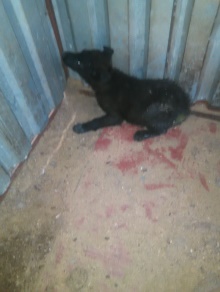 Подпись   представителя заказчика работ_____________________